ҠАРАР                                                               ПОСТАНОВЛЕНИЕ    29 февраль 2016 й                            № 6                              29 февраля 2016 гОб утверждении муниципальной программыпо профилактике терроризма, экстремизма и правонарушений, противодействию злоупотреблению наркотиками и их незаконному обороту, а также злоупотреблению спиртными напитками, борьбе с преступностью в сельском поселении Волковский сельсовет муниципального района Благовещенский район Республики Башкортостан на 2016 - 2018 годыВ соответствии со статьёй 179 Бюджетного кодекса Российской Федерации Администрация сельского поселения Волковский сельсовет муниципального района Благовещенский район Республики Башкортостан ПОСТАНОВЛЯЕТ:Утвердить муниципальную программу по профилактике терроризма, экстремизма и правонарушений, противодействию злоупотреблению наркотиками и их незаконному обороту, а также злоупотреблению спиртными напитками, борьбе с преступностью в сельском поселении Волковский сельсовет муниципального района Благовещенский район Республики Башкортостан на 2016 - 2018 годы (прилагается).Обнародовать данное постановление в полном объеме на информационном стенде и разместить на официальном сайте Администрации сельского поселения Волковский сельсовет.Контроль за исполнением настоящего постановления оставляю за собой.Глава сельского поселенияВолковский  сельсовет                                                        Г.Р. КарамоваПриложение № 1 к постановлению Администрации сельского поселения Волковский сельсовет муниципального района Благовещенский район Республики Башкортостан от 29.02. 2016 г. № 6МУНИЦИПАЛЬНАЯ ПРОГРАММА по профилактике терроризма, экстремизма и правонарушений, противодействию злоупотреблению наркотиками и их незаконному обороту, а также злоупотреблению спиртными напитками, борьбе с преступностью в сельском поселении Волковский сельсовет муниципального района Благовещенский районРеспублики Башкортостан на 2016 - 2018 годыПаспорт муниципальной программыНаименование	Муниципальная программа по профилактикеМуниципальной программы         терроризма, экстремизма и правонарушений,противодействию злоупотреблению наркотиками и их незаконному обороту, а также злоупотреблению спиртными напитками, борьбе с преступностью в сельском поселении Волковский сельсовет муниципального района Благовещенский район Республики Башкортостан на 2016 - 2018 годы (далее по тексту - Программа)Основание для разработки         Конституция Российской Федерации от муниципальной                                                                        программы 12 декабря 1993 года;Конституция Республики Башкортостан от 24 декабря 1993 года;Федеральный закон от 6 марта 2006 года № 35-ФЗ «О противодействии терроризму»; Федеральный закон от 25 июля 2002 года № 114-ФЗ «О противодействии экстремистской деятельности»;Указ Президента Российской Федерации от15 февраля 2006 года № 116 «О мерах попротиводействию терроризму»;Уголовный кодекс Российский Федерации от13 июня 1996 года № 63-Ф3;Федеральный закон от 7 февраля 2011 года№ 3-ФЗ «О полиции»;Распоряжение Правительства Российской Федерации от 6 марта 2013 года № 313-р "Обеспечение общественного порядка и противодействие преступности"; Концепция общественной безопасности в Российской Федерации от 20 ноября 2013 года; Федеральный закон от 28 декабря 2010 года № 390-Ф3 "О безопасности"; Федеральный закон от 8 января 1998 года № 3-ФЗ "О наркотических средствах и психотропных веществах";Постановление Правительства РФ от 15 апреля 2014 года № 299 "Об утверждении государственной программы Российской Федерации "Противодействие незаконному обороту наркотиков";Муниципальный заказчикпрограммыОсновной  Разработчик муниципальнойпрограммыЦели и задачиМуниципальной программыЗакон Республики Башкортостан от 15 июля 2005 года № 202-з «О профилактике алкоголизма, наркомании и токсикомании в Республике Башкортостан»;Постановление Правительства РФ от 15 апреля 2014 года № 345 "Об утверждении государственной программы Российской Федерации "Обеспечение общественного порядка и противодействие преступности"; Приказ МВД РФ от 31 декабря 2012 года № 1166 "Вопросы организации деятельности участковых уполномоченных полиции".Администрация сельского поселения Волковский сельсовет муниципального района Благовещенский район Республики БашкортостанАдминистрация сельского поселения Волковский  сельсовет муниципального района Благовещенский район Республики БашкортостанРеализация в 2016, 2017 и 2018 годах государственной политики в области профилактики терроризма, экстремизма и правонарушений, противодействия злоупотреблению наркотиками и их незаконному обороту, а также злоупотреблению спиртными напитками, борьбы с преступностью на территории сельского поселенияВолковский сельсовет муниципального района Благовещенский район Республики Башкортостан.Цели муниципальной программы:совершенствование	системы профилактических мер антитеррористической и антиэкстремистской направленности;повышение уровня общественной безопасности;предотвращение проявлений экстремизма;сокращение к 2018 году масштабов незаконного потребления наркотических средств и психотропных веществ, снижения уровня алкоголизации населения;защита жизни, здоровья, прав и свобод граждан, а также всех форм собственности от преступных посягательств;Задачи муниципальной программы:совершенствование нормативной правовой базы сельского поселения по вопросам профилактики терроризма и экстремизма;усиление	информационно - пропагандистской деятельности, направленной против терроризма и экстремизма, с участием органов местного самоуправления и правоохранительных органов, общественных объединений, негосударственных структур, средств массовой информации;проведение воспитательной работы с населением, направленной на предупреждение террористической и экстремистской деятельности, формирование нетерпимости к подобным проявлениям, повышение бдительности, уровня правовой осведомленности и правовой культуры граждан;осуществление	профилактики распространения наркомании и связанных с ней правонарушений;Сроки и этапы реализации муниципальной программы Объёмы и источники финансирования муниципальной программыОжидаемые конечные результаты реализации муниципальной программы и показатели её социально- экономической эффективностис 2016 года по 2018 годФинансирование муниципальной программы предусматривается в объёме 6000 рублей, в том числе  2016г - 2000руб. 2017г -   2000руб. 2018г -   2000руб.Ожидаемые конечные результаты:снижение темпов роста преступности в целом;снижение уровня криминальной активности со стороны ранее судимых граждан;оздоровление обстановки на улицах и в других общественных местах;снижение уровня алкоголизации населения;получение полной и достоверной информации о количестве лиц, незаконно потребляющих наркотические средства и психотропные вещества;Реализация программных мероприятий позволит повысить эффективность выявления ипресечения преступлений в сфере незаконного оборота наркотиков, добиться снижения доступности наркотиков для незаконного потребления.1.Характеристика текущего состояния соответствующей сферы социально-экономического развитияПринятие и реализация муниципальной программы по профилактике терроризма, экстремизма и правонарушений, противодействию злоупотреблению наркотиками и их незаконному обороту, а также злоупотреблению спиртными напитками, борьбе с преступностью в сельском поселении Волковский сельсовет муниципального района Благовещенский район Республики Башкортостан на 2016 - 2018 годы (далее - Программа) актуальны. Проявления терроризма, экстремизма, обстановка в области преступности, злоупотребление наркотиками и их незаконный оборот, злоупотребление спиртными напитками в Российской Федерации принимают новые формы.Борьба с терроризмом, экстремизмом и преступностью, противодействие злоупотреблению наркотиками и их незаконному обороту, а также злоупотреблению спиртными напитками, требует комплексного подхода, использования мер экономического, политического, социального и специального характера.Противодействие преступности, охрана общественного порядка и обеспечение безопасности граждан, профилактика правонарушений всегда являлись важнейшими задачами органов государственной власти, общества в целомНаркомания как социально и криминально опасное явление присутствовала в жизни общества на всех стадиях его развития. Однако наиболее высокого уровня ее распространение достигло в последнее десятилетие XX века, сформировавшись в глобальную наркоугрозу, которая уже привела к необратимой деградации и гибели огромного числа людей, выступая катализатором общего роста преступности, теневой экономики и коррупции. Уводя трудовые ресурсы от созидательных процессов, наркомания разрушает здоровье людей, подрывает морально-этические и культурные устои общества и тем самым выступает одной из основных угроз безопасности страны и сохранению ее человеческого потенциала. Распространение незаконного оборота и потребления наркотиков обусловлено рядом взаимосвязанных факторов. Одним из них является высокая доходность операций, связанных с незаконным оборотом наркотиков, что способствует постоянному сохранению рынка незаконного предложения наркотиков и втягиванию в него наиболее уязвимой части трудоспособного населения. На наркоситуацию оказывает влияние также наличие собственной растительной сырьевой базы для производства наркотиков. Из растений, содержащих наркотические вещества, наиболее распространена дикорастущая конопля. Доступность растительного сырья и простота изготовления из него наркотиков привлекают внимание как производителей, так и потребителей.Вместе с тем, достижение качественных сдвигов в правоохранительной деятельности во многом будет способствовать применение программно- целевого подхода к решению указанных проблем, усиление взаимодействия правоохранительных органов, органов государственной власти, местного самоуправления, общественных объединений и граждан в борьбе с терроризмом, экстремизмом и преступностью, профилактике правонарушений, в противодействии злоупотреблению наркотиками и их незаконному обороту, а также по злоупотреблению спиртными напитками.2. Источники и объемы финансирования муниципальной программы- бюджет сельского поселения Волковский сельсовет муниципального района Благовещенский район Республики Башкортостан по 2000руб. ежегодно;проведение мероприятий антитеррористической и антиэкстремистской направленности среди населения - 1000руб.;проведение мероприятий среди молодёжи по пропаганде здорового образа жизни -1000руб.3. Механизм реализации муниципальной программы и контроль за её исполнениемОбщий контроль за выполнением Программы осуществляет Администрация сельского поселения Волковский сельсовет муниципального района Благовещенский Республики Башкортостан4. Перечень основных программных мероприятий на 2016 - 2018 годыАдминистрация сельского поселения1.10постоянноОбеспечение контроля за состоянием общественного порядка на улицах и в общественных местах, принятие мер по недопущению совершения террористических актов при проведении массовых мероприятий.Администрация сельского поселения1.11постоянноОсуществление профилактики экстремистских проявлений в молодежной среде и в семьях, находящихся в трудной жизненной ситуации (обход по домам).	Ожидаемые конечные результаты мероприятий:улучшение информационно обеспечения в сфере противодействия преступности; Нормативно-правовое регулирование мероприятий; совершенствование профилактики правонарушений; ежемесячное размещение информационных материалов;обеспечение размещения материалов, направленных на противодействие экстремизму; привлечение учащихся к обсуждению вопросов противодействия терроризму; информирование населения о правилах поведения в случае террористических угроз; проведение информационно-пропагандистских мероприятии на постоянной основе; повышение эффективности антитеррористической работы; обучение учащихся в области безопасности жизнедеятельности;объединение усилий органов власти в области профилактики асоциальных явлений, повышение антинаркотической ориентации                 общества, способствующей его моральному и физическому оздоровлению и активизация антинаркотической профилактической работы;II. Борьба с преступностью, терроризмом и экстремизмом, противодействие незаконному обороту наркотических средств, психотропных веществ и их прекурсоровАдминистрация сельского поселения, МВД (по согласованию)3.8    постоянноОжидаемые конечные результаты мероприятий:профилактика экстремизма среди верующих граждан во время проведения богослужений, религиозных праздников;профилактика экстремизма, укрепление межнационального согласия;увеличение количества трудоустроенных лиц, в том числе освободившихся из мест лишения свободы;активизация здорового образа жизни, дальнейшее развитие физической культуры и спорта;формирование у подростков и молодёжи сознательного отказа от потребления наркотиков;профилактика правонарушений, безнадзорности и беспризорности среди несовершеннолетних путём вовлечения их в занятия физической    культурой и спортом;участие населения в спортивных мероприятиях;вовлечение молодёжи в процесс формирования негативного отношения к пагубным зависимостям;привлечение подростков группы социального риска к занятиям спортом;повышение уровня знаний населения о формировании здорового образа жизни, профилактика наркомании, а также повышение уровня профессиональной подготовки;увеличение охвата населения объективной информацией о последствиях злоупотребления наркотическими средствами и психотропными       веществами;Итого: Объем средств, необходимый для реализации Программы за счет бюджетных средств на период с 2016 по 2018 год включительно составляет - 6,0 тыс. рублей, из которых: бюджет сельского поселения – 6,0 тыс. руб.                                                                                                           Приложение                                                                                                            к письму Администрациисельского поселения Волковский  сельсовет муниципального района Благовещенский район Республики Башкортостанот «__» марта . №___          Лист Согласованияпрограммы «По профилактике терроризма, экстремизма и правонарушений, противодействию злоупотреблению наркотиками и их незаконному обороту, а также злоупотреблению спиртными напитками, борьбе с преступностью в сельском поселении Волковский  сельсовет муниципального района Благовещенский район Республики Башкортостан на 2016 – 2018 годы»»Наименования: программа «По профилактике терроризма, экстремизма и правонарушений, противодействию злоупотреблению наркотиками и их незаконному обороту, а также злоупотреблению спиртными напитками, борьбе с преступностью в сельском поселении Волковский  сельсовет муниципального района Благовещенский район Республики Башкортостан на 2016 – 2018 годы»Проект программы согласовал:                                                                                                           Приложение                                                                                                            к письму Администрациисельского поселения Волковский сельсовет муниципального района Благовещенский район Республики Башкортостанот «___» марта .№          Лист Согласованияпрограммы «По профилактике терроризма, экстремизма и правонарушений, противодействию злоупотреблению наркотиками и их незаконному обороту, а также злоупотреблению спиртными напитками, борьбе с преступностью в сельском поселении Волковский  сельсовет муниципального района Благовещенский район Республики Башкортостан на 2016 – 2018 годы»»Наименования: программа «По профилактике терроризма, экстремизма и правонарушений, противодействию злоупотреблению наркотиками и их незаконному обороту, а также злоупотреблению спиртными напитками, борьбе с преступностью в сельском поселении Волковский  сельсовет муниципального района Благовещенский район Республики Башкортостан на 2016 – 2018 годы»»Проект программы согласовал:                                                                                                           Приложение                                                                                                            к письму Администрациисельского поселения Волковский  сельсовет муниципального района Благовещенский район Республики Башкортостанот «15» марта .№54          Лист Согласованияпрограммы «По профилактике терроризма, экстремизма и правонарушений, противодействию злоупотреблению наркотиками и их незаконному обороту, а также злоупотреблению спиртными напитками, борьбе с преступностью в сельском поселении Волковский  сельсовет муниципального района Благовещенский район Республики Башкортостан на 2016 – 2018 годы»»Наименования: программа «По профилактике терроризма, экстремизма и правонарушений, противодействию злоупотреблению наркотиками и их незаконному обороту, а также злоупотреблению спиртными напитками, борьбе с преступностью в сельском поселении Волковский  сельсовет муниципального района Благовещенский район Республики Башкортостан на 2016 – 2018 годы»»Проект программы согласовал:                                                                                                           Приложение                                                                                                            к письму Администрациисельского поселения Волковский  сельсовет муниципального района Благовещенский район Республики Башкортостанот «» марта .№          Лист Согласованияпрограммы «По профилактике терроризма, экстремизма и правонарушений, противодействию злоупотреблению наркотиками и их незаконному обороту, а также злоупотреблению спиртными напитками, борьбе с преступностью в сельском поселении Волковский  сельсовет муниципального района Благовещенский район Республики Башкортостан на 2016 – 2018 годы»»Наименования: программа «По профилактике терроризма, экстремизма и правонарушений, противодействию злоупотреблению наркотиками и их незаконному обороту, а также злоупотреблению спиртными напитками, борьбе с преступностью в сельском поселении Волковский  сельсовет муниципального района Благовещенский район Республики Башкортостан на 2016 – 2018 годы»»Проект программы согласовал:Лист Согласованияпрограммы «По профилактике терроризма, экстремизма и правонарушений, противодействию злоупотреблению наркотиками и их незаконному обороту, а также злоупотреблению спиртными напитками, борьбе с преступностью в сельском поселении Волковский  сельсовет муниципального района Благовещенский район Республики Башкортостан на 2016 – 2018 годы»Наименования: программа «По профилактике терроризма, экстремизма и правонарушений, противодействию злоупотреблению наркотиками и их незаконному обороту, а также злоупотреблению спиртными напитками, борьбе с преступностью в сельском поселении Волковский  сельсовет муниципального района Благовещенский район Республики Башкортостан на 2016 – 2018 годы».Проект программы согласовал:ОКПО 04277141, ОГРН 1020201701079, ИНН/КПП 0258004240/025801001Исх. № 48 от 24 марта 2016 г.                                                             Главному врачу ГБУЗ РББлаговещенской ЦРБ М.А. Шатовой         Администрация сельского поселения Волковский сельсовет муниципального района Благовещенский район Республики Башкортостан направляет Вам  программу « По профилактике терроризма, экстремизма и правонарушений, противодействию злоупотреблению наркотиками и их незаконному обороту, а также злоупотреблению спиртными напитками, борьбе с преступностью в сельском поселении Волковский сельсовет муниципального района Благовещенский район Республики Башкортостан  на 2016 – 2018 годы».        Просим Вас согласовать данную программу (приложение № 1), если имеются замечания или предложения, просим прислать их до  11 апреля 2016 года.Глава сельского поселения                                                                      Г.Р. КарамоваБАШҠОРТОСТАНРЕСПУБЛИКАҺЫБЛАГОВЕЩЕН РАЙОНЫМУНИЦИПАЛЬ РАЙОНЫНЫҢВОЛКОВ АУЫЛ СОВЕТЫАУЫЛ БИЛӘМӘҺЕХАКИМИӘТЕ453445,  Волков ауылы,Йәштәр урамы, 1 \аТел. 8(34766) 2-55-16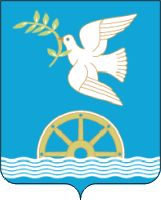 РЕСПУБЛИКАБАШКОРТОСТАНАДМИНИСТРАЦИЯСЕЛЬСКОГО ПОСЕЛЕНИЯВОЛКОВСКИЙ СЕЛЬСОВЕТМУНИЦИПАЛЬНОГО РАЙОНА БЛАГОВЕЩЕНСКИЙ РАЙОН453445 , село Волково,ул.Молодежная , 1\аТел. 8(34766) 2-55-16I. Нормативно-правовое и организационное обеспечение реализации муниципальной Программы,информационно-пропагандистская работаI. Нормативно-правовое и организационное обеспечение реализации муниципальной Программы,информационно-пропагандистская работаI. Нормативно-правовое и организационное обеспечение реализации муниципальной Программы,информационно-пропагандистская работаI. Нормативно-правовое и организационное обеспечение реализации муниципальной Программы,информационно-пропагандистская работаI. Нормативно-правовое и организационное обеспечение реализации муниципальной Программы,информационно-пропагандистская работа№ п/пНаименование мероприятияИсполнительСроки исполненияПрогнозируемыйобъём финансирования на 2016-2018 годы тыс. руб.1.1Разработка, издание и распространение в местах массового пребывания людей информационных материалов (памяток, листовок, буклетов) по вопросам противодействия терроризму и экстремизму.Администрация сельского поселения2017гг2018гг6000руб.1.2Совместное проведение занятий с учащимися, способствующих развитию межконфессионального диалога, укреплению установок толерантного сознания и поведения среди молодежиМОБУ ООШ с. Волково (по согласованию) Администрация сельского поселениясентябрь - май2017гг2018гг1.3Организация и проведение коррекционных занятий, классных часов с учащимися на тему:; «толерантность дорога к миру» 1 -9 класс; «Действия при чрезвычайных ситуациях» 1 -4 класс; «Медиабезопастность и Интернет»; «Защити себя сам»МОБУ ООШ с. Волково (по согласованию) Администрация сельского поселениясентябрь - май2017гг2018гг1.4Организация и проведение классного часа наМОБУ ООШдекабрь-тему: «День Конституции», «Я гражданин России».с. Волково ( по согласованию) Администрация сельского поселения2017гг2018гг1.5Единый урок Права «Конституция РФ о межэтнических отношениях»МОБУ ООШ с. Волково( по согласованию) Администрация сельского поселениядекабрь, февраль2017гг2018гг1.6Организация работы по противодействию идеологии терроризма и экстремизма при органах местного самоуправления. Обеспечение их активного участия в подготовке и проведении регулярных и адресных информационно-пропагандистских мероприятияхантитеррористической тематики с различными категориями населенияВолковский СК (по согласованию) Волковский ФАП (по согласованию) Администрация сельского поселения)2017гг2018гг1.7Профилактика терроризма и экстремизма «Мир под прицелом»-беседа-круглый столВолковский СК (по согласованию) Администрация сельского поселения2017гг2018гг1.8Информационная беседа «Терроризм без масок»Волковский СК (по согласованию) 2017гг2018гг1.9Акции, анкетирование, раздача листовок «Огради страну от бед, скажем терроризму: «Нет»Волковский СК (по согласованию) № п/пНаименование мероприятияИсполнитель Сроки исполненияПрогнозируемый объем финансирования на 2016-2018 годы тыс. руб.2.1.1.В сфере противодействия проявлениям терроризма и экстремизма:-Мероприятия антитеррористической направленности в образовательных учреждениях:МОБУ ООШ с.Волково (по согласованию) Администрация сельского поселениясентябрь - май 2016-2018ггПроведение инструктажа с педагогами и учащимися с целью усиления антитеррористической защиты школыМОБУ ООШ с.Волково (по согласованию) Администрация сельского поселенияСентябрь, январь2017гг2018ггПроведение общешкольного спортивного мероприятия «Спасатель»МОБУ ООШ с.Волково (по согласованию) Администрация сельского поселенияДекабрь, март2017гг2018ггПроведение профилактических мероприятий по ЧС тренировочная эвакуация воспитанников, обучающихсяМОБУ ООШ с.Волково, (по согласованию) Администрация сельского поселения2 раза в годОбследования здания совместно с правоохранительными органами на наличие посторонних предметов при проведении массовых мероприятийМОБУ ООШ с.Волково (по согласованию) Администрация сельского поселенияПостоянноМероприятия антитеррористической направленности в учреждениях культуры:Волковский СК (по согласованию),2 раза в год-Администрация сельского поселения2.1.2.2.1.2.В сфере незаконного оборота наркотических средств и психотропных веществ:В сфере незаконного оборота наркотических средств и психотропных веществ:2.1.3.2.1.3.Освещение антитеррористической деятельности с указанием соответствующих номеров телефонов и разъяснением ответственности, в том числе родителей несовершеннолетних, за заведомо ложные сообщения об актах терроризма, разъяснительная работа среди населения, направленная на повышение бдительности и готовности к действиям при чрезвычайных ситуацияхОсвещение антитеррористической деятельности с указанием соответствующих номеров телефонов и разъяснением ответственности, в том числе родителей несовершеннолетних, за заведомо ложные сообщения об актах терроризма, разъяснительная работа среди населения, направленная на повышение бдительности и готовности к действиям при чрезвычайных ситуацияхМОБУ ООШ с.Волково (по согласованию) Администрация сельского поселенияпостоянноПроверка книжного фонда на содержание запрещенной террористической, экстремисткой литературыПроверка книжного фонда на содержание запрещенной террористической, экстремисткой литературыВолковская сельская библиотека ( по согласованию) Администрация сельского поселенияЕжемесячноОжидаемые конечные результаты мероприятий:профилактика правонарушений, экстремизма, укрепление межнационального согласия; организация занятости и досуга несовершеннолетних;активизация работы по пресечению фактов незаконного оборота наркотических средств;Ожидаемые конечные результаты мероприятий:профилактика правонарушений, экстремизма, укрепление межнационального согласия; организация занятости и досуга несовершеннолетних;активизация работы по пресечению фактов незаконного оборота наркотических средств;Ожидаемые конечные результаты мероприятий:профилактика правонарушений, экстремизма, укрепление межнационального согласия; организация занятости и досуга несовершеннолетних;активизация работы по пресечению фактов незаконного оборота наркотических средств;Ожидаемые конечные результаты мероприятий:профилактика правонарушений, экстремизма, укрепление межнационального согласия; организация занятости и досуга несовершеннолетних;активизация работы по пресечению фактов незаконного оборота наркотических средств;Ожидаемые конечные результаты мероприятий:профилактика правонарушений, экстремизма, укрепление межнационального согласия; организация занятости и досуга несовершеннолетних;активизация работы по пресечению фактов незаконного оборота наркотических средств;Ожидаемые конечные результаты мероприятий:профилактика правонарушений, экстремизма, укрепление межнационального согласия; организация занятости и досуга несовершеннолетних;активизация работы по пресечению фактов незаконного оборота наркотических средств;Ожидаемые конечные результаты мероприятий:профилактика правонарушений, экстремизма, укрепление межнационального согласия; организация занятости и досуга несовершеннолетних;активизация работы по пресечению фактов незаконного оборота наркотических средств;3. Профилактические мероприятия.3. Профилактические мероприятия.3. Профилактические мероприятия.3. Профилактические мероприятия.3. Профилактические мероприятия.3. Профилактические мероприятия.3. Профилактические мероприятия.№ п/пНаименование мероприятияНаименование мероприятияИсполнительИсполнительСроки исполненияПрогнозируемыйобъём финансирования на 2016-2018 годы тыс. руб.3.1.Активизация участия общественности вАктивизация участия общественности вАдминистрацияАдминистрацияпостоянно-деятельности формирований правоохранительной направленности: социально - профилактических центров, народных дружин, ОИ1Ш(общественная инспекция по предупреждению правонарушений среди несовершеннолетних)сельского поселения3.2.Помощь в трудоустройстве ищущих работу безработных граждан через УТ и СЗН ГУ ЦЗНАдминистрация сельского поселенияПо мере обращения-3.3.Проведение мероприятий, посвященных Дню солидарности в борьбе с терроризмом.Волковский СК, Администрация сельского поселенияСентябрь2017гг.2018гг3.4.Проведение в молодёжной среде широкомасштабных акций, пропагандирующих здоровый образ жизни «Жизнь без наркотиков», «Спорт против наркотиков»Волковский СК, МОБУ ООШ с. Волково ( по согласованию) Администрация сельского поселенияИюнь2017гг.2018гг3.5.Проведение спортивных мероприятий среди подростков и молодёжи по пропаганде здорового образа жизниВолковский СК,  МОБУ ООШ с. Волково (по согласованию) Администрация сельского поселенияАпрель2017гг. 2018гг3.6.Беседы в образовательных учреждениях «Алкоголь и подросток» профилактика пивного алкоголизмаВолковский ФАП(по согласованию) Администрация сельского поселенияСентябрь2017гг2018гг.3.7Посещение семей, находящихся в трудной жизненной ситуации, в социальном опасном положении по вопросам профилактики алкоголизма и пропаганды здорового образа жизниАдминистрация сельского поселения Волковский ФАП(по согласованию)постоянноОрганизация проыилактических рейдов совместно с МВДРуководитель Фамилия и инициалыПодпись и дата согласованияПримечание  Начальник МКУ Управления образования муниципального района Благовещенский район РеспубликиБашкортостан                                                                                     С.П.ШаршавинаМ.П.Руководитель Фамилия и инициалыПодпись и дата согласованияПримечание  Директор РКМЦ муниципального района Благовещенский район РеспубликиБашкортостан                                                                                     Е.Н.БатуринаМ.П.Руководитель Фамилия и инициалыПодпись и дата согласованияПримечание Главный врач ГБУЗ РБ БлаговещенскойЦРБ                                                                                    М.А.ШатоваМ.П.Руководитель Фамилия и инициалыПодпись и дата согласованияПримечание Начальник полицииОтдела МВД Россиипо Благовещенскому районуМусин М.Х.М.П.Руководитель Фамилия и инициалыПодпись и дата согласованияПримечание Заведующий  МОБУ филиал СОШ с.Покровка ООШ с. ВолковоМетодист СКс.ВолковоМед. сестра Волковский  ФАП с.ВолковоВедущий библиотекарь Волковская сельская библиотека Коновалова С.А.Зверева А.С.Павлова А.И.Воробьева Г.И.24.03.2016г. 24.03.2016г.24.03.2016г.24.03.2016 г.М.П.